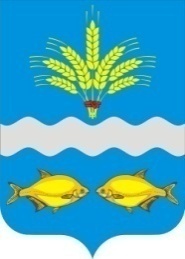 МЕСТНОЕ САМОУПРАВЛЕНИЕ АДМИНИСТРАЦИЯ СИНЯВСКОГО СЕЛЬСКОГО ПОСЕЛЕНИЯ НЕКЛИНОВСКОГО РАЙОНА РОСТОВСКОЙ ОБЛАСТИПОСТАНОВЛЕНИЕ23 декабря 2022                            с. Синявское                                         №  59Об утверждении Положения о порядке выявления, учета выморочного имущества, находящегося на территории муниципального образования «Синявское сельское поселение» Неклиновского муниципального района Ростовской области, и оформления его в муниципальную собственностьВ соответствии с Гражданским кодексом Российской Федерации, Федеральным законом от 06.10.2003 № 131-ФЗ «Об общих принципах организации местного самоуправления в Российской Федерации», Федеральным законом от 13.07.2015 № 218-ФЗ «О государственной регистрации недвижимости», Порядком принятия на учет бесхозяйных недвижимых вещей, утвержденным Приказом Минэкономразвития Российской Федерации от 10.12.2015 № 931, Уставом муниципального образования Синявское сельское поселение Неклиновского муниципального района Ростовской области, в целях эффективного управления имуществом администрация Синявского сельского поселения Неклиновского муниципального района Ростовской области, Администрация Синявского сельского поселения постановляет: Утвердить Положение о порядке выявления, учета выморочного имущества, находящегося на территории муниципального образования «Синявское сельское поселение» Неклиновского муниципального района Ростовской области, и оформления его в муниципальную собственность согласно Приложению к настоящему постановлению.Настоящее постановление вступает в силу с момента его официального опубликования (обнародования).Контроль за исполнением постановления оставляю за собой.Глава администрации                                                                                  Синявского сельского поселения                                                                    С.А.ШведовПриложениек постановлению АдминистрацииСинявского сельского поселения№ 59  от 23.12.2022гПОЛОЖЕНИЕо порядке выявления, учета бесхозяйного и выморочного имущества, находящегося на территории муниципального образования «Синявское сельское поселение» Неклиновского муниципального района Ростовской области, и оформления его в муниципальную собственность1.Общие положения1.1. Настоящее Положение о порядке выявления, учета выморочного имущества, находящегося на территории муниципального образования «Синявское сельское поселение» Неклиновского муниципального района Ростовской области, и оформления его в муниципальную собственность (далее – Положение) разработано в соответствии с Гражданским кодексом Российской Федерации, Федеральным законом от 06.10.2003 № 131-ФЗ «Об общих принципах организации местного самоуправления в Российской Федерации», Федеральным законом от 13.07.2015 № 218-ФЗ «О государственной регистрации недвижимости», Приказом Министерства экономического развития РФ от 10 декабря 2015 г. № 931 «Об установлении Порядка принятия на учет бесхозяйных недвижимых вещей», Уставом муниципального образования «Синявское сельское поселение» Неклиновского муниципального района Ростовской области.1.2. Положение устанавливает:1.2.1. Введение единой процедуры выявления выморочного недвижимого имущества на территории муниципального образования «Синявское сельское поселение» Неклиновского муниципального района Ростовской области (далее - муниципальное образование «Синявское сельское поселение») и постановки их на учет;1.2.2. Порядок принятия выморочного имущества в муниципальную собственность муниципального образования Синявское сельское поселение.1.3. В муниципальную собственность муниципального образования Синявское сельское поселение принимается выморочное имущество, в виде расположенных на территории муниципального образования «Синявское сельское поселение» жилых помещений, земельных участков, а также расположенных на них зданий, сооружений, иных объектов недвижимости, доли в праве общей долевой собственности на указанные выше объекты недвижимого имущества.1.4. Главными целями и задачами выявления объектов выморочного недвижимого имущества являются:- вовлечение неиспользуемых объектов в свободный гражданский оборот;- обеспечение нормальной и безопасной технологии в эксплуатации объектов;- повышение эффективности использования имущества.2. Порядок оформления документов на выморочное имущество, переходящее в порядке наследования в собственность муниципального образования «Синявское сельское поселение» Неклиновского муниципального района Ростовской области2.1. Под выморочным имуществом, переходящим по праву наследования к муниципальному образованию по закону относится имущество, принадлежащее гражданам на праве собственности и освобождающиеся после их смерти в случае, если отсутствуют наследники, как по закону, так и по завещанию, либо никто из наследников не имеет права наследовать или все наследники отстранены от наследования, либо никто из наследников не принял наследства, либо все наследники отказались от наследства, и при этом никто из них не указал, что отказывается в пользу другого наследника, а также, если имущество передано по завещанию муниципальному образованию.2.2. В соответствии с действующим законодательством выморочное имущество в виде расположенных на территории муниципального образования «Синявское сельское поселение» жилых помещений; земельных участков, а также расположенных на них зданий, сооружений, иных объектов недвижимости; доли в праве общей долевой собственности на указанные выше объекты недвижимого имущества, переходит в порядке наследования по закону в муниципальную собственность муниципального образования «Синявское сельское поселение».2.3. Документом, подтверждающим право муниципальной собственности муниципального образования «Синявское сельское поселение» на наследство, является свидетельство о праве на наследство, выдаваемое нотариальным органом. Для приобретения выморочного имущества принятие наследства не требуется.2.4. Администрация Синявского сельского поселения (далее - Администрация) самостоятельно осуществляет действия по выявлению, учету и приобретению в муниципальную собственность муниципального образования «Синявское сельское поселение» выморочного недвижимого имущества.2.5. Сведения о недвижимом имуществе, имеющем признаки выморочного, могут также поступать от:-исполнительных органов государственной власти Российской Федерации;-субъектов Российской Федерации;-органов местного самоуправления;-в результате проведения инвентаризации;-на основании заявлений юридических и физических лиц;-иными способами.2.6. После поступления информации о имеющемся выморочном имуществе, Администрация направляет запросы в соответствующие органы и организации о выдаче следующих документов:-Справка о смерти, выданного органами ЗАГС;-Справка о последнем месте жительства умершего и о проживающих совместно с ним гражданах;-Выписка из Единого государственного реестра недвижимости об объекте недвижимости, удостоверяющая внесение в Реестр записи о праве собственности умершего гражданина на жилое помещение, земельный участок, а также расположенные на нем здания, сооружения, иные объекты недвижимого имущества (доли в них);-Технический паспорт (при наличии);-Правоустанавливающие документы на объект недвижимого имущества (при наличии)-Иные документы, необходимость в предоставлении которых возникла при открытии наследства у нотариуса.2.7. Если в результате проверки собственник объекта недвижимого имущества не будет установлен, то должностное лицо Администрации Синявского сельского поселения в течение 30 рабочих дней:2.7.1.Дает в средства массовой информации, размещает на официальном сайте администрации Синявского сельского поселения в сети «Интернет» и на доске объявлений, расположенной на территории муниципального образования «Синявское сельское поселение» объявление о необходимости явки лица, считающего себя ее собственником или имеющего на нее права, с предупреждением о том, что в случае неявки вызываемого лица указанная недвижимая вещь будет по заявлению муниципального образования «Синявское сельское поселение» поставлена на учет в органе, осуществляющем государственную регистрацию прав на недвижимое имущество и сделок с ним, в качестве выморочного имущества и занесена в Единый реестр выморочного имущества муниципального образования «Синявское сельское поселение».2.7.2. По истечении 30 дней со дня публикации объявления, указанного в подпункте 2.7.1. Положения, в случае неявки лица, считающего себя собственником объекта недвижимого имущества, в 5-дневный срок составляет акт об отсутствии наследников на указанное недвижимое имущество;2.7.3. В случае необходимости организует в установленном порядке работу по проведению технической инвентаризации объекта недвижимого имущества, имеющего признаки выморочного, и изготовлению технического и кадастрового паспортов на данный объект.2.8.  Администрация, после получения документов, указанных в пункте 2.6. настоящего Положения, в течение 15 (пятнадцати) календарных дней по истечении шестимесячного срока со дня смерти собственника жилого помещения, земельного участка, а также расположенных на нем зданий, сооружений, иных объектов недвижимого имущества (доли в них) обращается к нотариусу по месту открытия наследства для оформления свидетельства о праве на наследство с заявлением и приложением документов, указанных в пункте 2.6. настоящего Положения, а также с копией доверенности представителя Администрации на право оформления и принятия наследства (приобретение выморочного имущества).3. Порядок принятия выморочного имущества в муниципальную собственность муниципального образования «Синявское сельское поселение»3.4. Администрация обеспечивает государственную регистрацию права муниципальной собственности муниципального образования «Синявское сельское поселение» на выморочное имущество в органах, осуществляющих государственную регистрацию прав на недвижимость и сделок с ней.3.4.1. При получении свидетельства о праве на наследство на выморочное имущество у нотариуса, и государственной регистрации прав на недвижимое имущество, Администрация принимает Постановление о приеме в муниципальную собственность муниципального образования «Синявское сельское поселение» и включении в состав имущества муниципальной казны выморочного имущества в жилищный фонд социального использования.3.5. В случае отказа нотариуса в выдаче свидетельства о праве на наследство на выморочное имущество Администрация обращается с иском в суд о признании права муниципальной собственности муниципального образования «Синявское сельское поселение» на выморочное имущество.3.5.1. При получении вступившего в силу решение суда о признании права муниципальной собственности муниципального образования «Синявское сельское поселение» на выморочное имущество Администрация обращается в орган, осуществляющий государственную регистрацию прав на недвижимое имущество и сделок с ним для регистрации права муниципальной собственности муниципального образования «Синявское сельское поселение» на выморочное имущество.3.6. Выморочное имущество в виде расположенных на территории муниципального образования «Синявское сельское поселение» жилых помещений (в том числе жилых домов и их частей), право собственности, на которое зарегистрировано в установленном порядке, включается в жилищный фонд социального использования.3.7. Сведения по жилым помещениям, земельным участкам, а также по расположенным на них зданиям, сооружениям, иным объектам недвижимости; долям в праве общей долевой собственности, являющиеся выморочным имуществом, право собственности на которые зарегистрировано за муниципальным образованием, в течение 10 (десяти) календарных дней вносятся в реестр муниципального имущества муниципального образования «Синявское сельское поселение», а документация, связанная с объектом недвижимости, поступает на хранение в Администрацию.4. Заключительные положения4.1. Вопросы принятия в муниципальную собственность выморочного имущества, не урегулированные настоящим Положением, регулируется действующим законодательством Российской Федерации.4.2. Оплата расходов, связанных с принятием выморочного имущества в собственность муниципального образования сельского поселения «Синявское сельское поселение»  и его сохранностью, предусматривается из средств бюджета муниципального образования  «Синявское сельское поселение».